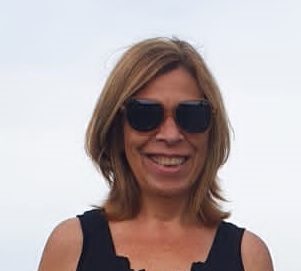 DATOS PERSONALESApellido y nombres: GONZALEZ, Marcela HebeCUIL: 27-16300167-0Fecha de nacimiento: 30 de marzo de 1963Domicilio particular: Argañaras 76 - depto.A  - 1414- Ciudad Autónoma de Buenos Aires - Argentina.Teléfono móvil: 1558769820Domicilio profesional: CIMA- CONICET- Departamento de Ciencias de la Atmósfera. Pabellón II. Ciudad Universitaria. Int Guiraldez 2160, CABA C.P: 1428. Argentina.Teléfono profesional: 54-11-52858472  int. 58472e-mail: gonzalez@cima.fcen.uba.arArea de expertiseClimatologia – Riesgo climatic – Pronostico estacionalESTUDIOS CURSADOS Y TITULOS OBTENIDOSLicenciatura en Ciencias Meteorológicas, Universidad de Buenos Aires. Doctorado de la Universidad de Buenos Aires – Area: Ciencias de la AtmósferaTécnicas en Medio Ambiente, Escuela y  Laboratorio Ambiental, Facultad de Ingeniería, Universidad AustralEMPLEOS ACTUALESUniversidad de Buenos Aires (UBA), docencia e Investigación, Profesor adjunto regular (res 6803  del 29/5/2013), dedicación exclusiva, Area de investigación: meteorología ambiental, Depto de Ciencias de la Atmósfera, Facultad de Ciencias Exactas y Naturales,  Universidad de Buenos Aires2012- actualidad: Consejo Nacional de Investigaciones Científicas y Técnicas (CONICET), Investigador Independiente Resolución Nº 772 del 13 de marzo de 2012 (selección), Res 0615 del 25 de febrero de 2013(designación), Centro de Investigaciones del Mar y la Atmósfera (CIMA), en compatibilidad con el cargo de UBA.CARGOS DIRECTIVOSMarzo 2013- Febrero 2017: Directora adjunta del Departamento de Ciencias de la Atmósfera y los Océanos, Facultad de Ciencias Exactas y Naturales, UBA. Resolución: CD 143 del 25/2/2013PUBLICACIONESPUBLICACIONES EN REVISTAS CON ARBITRAJE (Ultimos  5 años)Bisero, Natalia Karina, González, Marcela Hebe, Masiokas, Mariano H. y Eslamian, Saeid. 2017, Regression method for predicting snow cover in Central Andes in Argentina, Journal of Flood Engineering. 8(2) July-December 2017; Pp. 31–53.   International Science Press, ISSN : 0976-6219. Nueva Delhi. IndiaRolla, AL y González, MH. 2018. Some Precipitation Patterns That Affect Agricultural Practices in the Plains of Buenos Aires (Argentina), en Agricultural Research Updates. Volume 22, capítulo 8, 209-238, Ed. Ptrathamesh Gorawala y Srushti Mandhatri,  NOVA Science Publications,  Nueva York,  USA. ISBN: 978-1-53613-011-9 (ebook) ISSN: 2160-1739Solman, Silvina, Cabré, María Fernanda, González, Marcela Hebe y Nuñez, Mario, 2018. Bioclimatic zoning of Argentinean MALBEC grape regions by means of a Unique Combined Index, Climate Research, DOI: 10.3354/cr01498. ISSN: 0936-577XGonzalez, MH, Rolla AL, 2019. Comparison between statistical precipitation prediction in northern Patagonia (Argentina) using ERA- INTERIM and NCEP reanalysis datasets. Agricultural Research updates, Vol. 27, Chapter 4, 117-128. Ed. Prathamesh Gorawala y Srushti Mandhari, NOVA Science Publications,  Nueva York,  USA. ISBN: 978-1-53615-917-2. 260p. Garbarini, EM, González, MH and Rolla, AL. 2019. The influence of Atlantic High on seasonal rainfall in Argentina. International Journal of Climatology. DOI: 10.1002/joc.6098, 39, 12, 4688-4702,  ISSN: 0899-8418.Garbarini, EM, González, MH and Rolla, AL. 2020. Connection between sea surface temperature patterns and low level geopotential height in the South Atlantic Ocean. Atmosfera, 33(2), 175-185, ISSN 0187-6236, DOI:  https://doi.org/10.20937/ATM.52641Oliveri, P. y González, MH. 2020. The role of the coastal oceans on the seasonal mean air temperature in Argentina, Atmosfera, 33(2), 187-199, ISSN 0187-6236, DOI: https://doi.org/10.20937/ATM.52657Romero Paula Elisa, Marcela Hebe González,  Alfredo Luis Rolla, Fernando Losano. 2020. Forecasting annual precipitation to improve the operation of dams in the Comahue region (Argentina), Hydrological Sciences Journal,  VOL. 65, NO. 11, 1974–1983. Print ISSN: 0262-6667 Online ISSN: 2150-3435. https://doi.org/10.1080/02626667.2020.1786570.   Garbarini EM, González MH y Rolla AL. 2020. Modulation of seasonal precipitation in Argentina by the South Pacific High. International Journal of Climatology, DOI: 10.1002/joc.6924, ISSN: 0899-8418. Castañeda, M.E; González, M.H; Fernández Long, M.E, Rolla; A.L .Spescha, L.B, 2020 STATISTICAL FORECAST OF SOIL WATER STORAGE IN THE ROLLING PAMPAS, ARGENTINA, Revista RADA, Vol XI, 33-43. http://www.siteaada.org. ISSN: 2545-8418Ayala, Sabrina, González, Marcela Hebe, Rolla, Alfredo, 2021. A statistical forecast scheme of precipitation in the Upper Bermejo River Basin in Argentina. International Journal of River Basin Management. Taylor&Francis. Londres. Reino Unido. https://doi.org/10.1080/15715124.2021.1932952 . Print ISSN: 1571-5124 Online ISSN: 1814-2060. González, MH; Rolla, AL y Vita Sanchez, M, 2022. Seasonal precipitation prediction in Comahue region (Argentina) using machine learning techniques, enviado a Advances in Atmospheric Sciences, ISSN print edition: 0256-1530; ISSN electronic edition: 1861-9533, Beijing, China, http://www.iapjournals.ac.cn/aas/González, MH y Rolla, AL, 2022. Data mining techniques applied to statistical prediction of monthly precipitation in Gran Chaco Argentina, enviado a  Theoretical and Applied Climatology,  Electronic ISSN 1434-4483, Print ISSN 0177-798X,  Suiza, https://www.springer.com/journal/CAPITULOS DE LIBROSMarcela H. González, Eugenia M. Garbarini, Alfredo L. Rolla, Saeid Eslamian, 2017. Meteorological Drought Indices: Rainfall Prediction in Argentina en Handbook of Drought and Water Scarcity: Vol. 1, Principle of Drought and Water Scarcity, Chapter 29, 540-567, Taylor& Francis Publishing (CRC Group) Editor: Saeid Eslamian. ISBN: 9781498731089  1498731082. Reino Unido, Abingdon. M.H. Gonzalez, P.Romero  y E. Garbarini, 2017. Droughts and floods in northern Argentinean Patagonia, The Andes: Geography, Diversity and Sociocultural Impacts, Editor Casey D. Allen, NOVA Science Publications,  Nueva York,  USA, 5-28.  219p. ISBN 978-1-53611-094-4 N. Bisero y M.H. Gonzalez, 2017. STATISTICAL EVALUATION OF EXPERIMENTAL MODELS FOR THE PREDICTION OF SNOW IN THE CENTRAL ANDES, The Andes: Geography, Diversity and Sociocultural Impacts, Editor Casey D. Allen, NOVA Science Publications,  Nueva York,  USA, 28-52. 219p. ISBN 978-1-53611-094-4.Marcela H. González, Eugenia M. Garbarini, Diana Domínguez, María L.Cariaga  y Ezequiel Marcuzzi, 2017.  La predicción estadística de la lluvia estacional como herramienta para la toma de decisiones en un contexto de cambio climático , pag 21-28 en "El desarrollo agropecuario argentino en el contexto del cambio climático : una mirada desde el PIUBACC" (Vicente Barros ... [et al.]) ; compilado por Alejo Pérez Carrera ;  Alejandra Vanina Volpedo. - 1a ed . - Ciudad Autónoma de Buenos Aires : Universidad de Buenos Aires. Secretaría de Ciencia y Técnica,  132 p. ,  ISBN 978-950-29-1618-7Szneider, B., Casullo, G., Caballero, R. y González, MH., 2017. Encuesta a periodistas científicos (pag. 21-67). En la publicación  Cambio climático y comunicación, Liliana Spescha ... [et al.] ; compilado por Liliana Spescha. - 1a ed . - Ciudad Autónoma de Buenos Aires : Universidad de Buenos Aires. Secretaría de Ciencia y Técnica, 2017,  86 p. ;  ISBN 978-950-29-1614-9Marcela H. González, Fernando Losano and Saeid Eslamian, 2019 “Rainwater Harvesting Reduction Impact on Hydro-Electric in Argentina” in Handbook of Water Harvesting and conservation, ISBN: 978-1-119-47895-9, Editor: S. Eslamian, 110p. Ed. John Wiley & Sons, NY, USA, en prensa.Luciana Stoll Villarreal, Marcela Hebe González, Alfredo Luis Rolla and María Elizabeth Castañeda. 2020.“Beginning of Desertification in the Southern Buenos Aires and the predictability of Soil Water Content” capítulo 4 en Land Use Changes: Management and Applications,  Vinícius Santos Alves (Editor), NOVA Science Publications, NY, USA, 83-108, ISBN: 978-1-53617-032-0.Marcela H. González, Fernando Losano and Saeid Eslamian, 2021 “Rainwater Harvesting Reduction Impact on Hydro-Electric Energy in Argentina”, cap 17 en Handbook of Water Harvesting and conservation, ISBN: 978-1-119-47895-9, ISBN print 9781119775980, Editor: S. Eslamian, 1100p. Ed. John Wiley & Sons, NY, USA.Vita Sanchez, Maximiliano, González, Marcela Hebe y Rolla Alfredo, 2022 “An attempt to forecast seasonal precipitation in the Comahue River basins (Argentina) to increase productivity performance in the region”, en Applied Geomorphology and Contemporary Issues. Springer Nature. Editores: Sujit Mandal (Faculty of Science, Diamond Harbour Women's University, West Bengal, India), Ramakhrishna Maiti, Heinz R. Beckedahl, Michael Nones. Suiza. EN PRENSAMarcuzzi, Ezequiel, González, Marcela Hebe y Dentoni, María del Carmen, 2022 “Forecasting the danger of the Forest Fire Season in Southern Argentina” cap 13, en Applied Geomorphology and Contemporary Issues. Springer Nature. Editores: Sujit Mandal (Faculty of Science, Diamond Harbour Women's University, West Bengal, India), Ramakhrishna Maiti, Heinz R. Beckedahl, Michael Nones. Suiza.  DOI: 10.1007/978-3-031-04532-5. EN PRENSAAyala, S y González, MH, 2022 “Regional precipitation and streamflow trends in the Bermejo River Basin in the context of global change in Argentina”, enviado a Handbook of Climate Change Impacts on River Basin Management HCCI RBM, Taylor&Francis, Londres, Reino Unido. Rolla, AL; Oliveri, P., Ayala, S; Garbarini, E. y González, MH, 2022 “Statistical modelling of Summer Precipitation in the Pampa Region of Argentina”, enviado a Handbook of Climate Change Impacts on River Basin Management HCCI RBM, Taylor&Francis, Londres, Reino Unido. DIRECCION DE PROYECTOS DE INVESTIGACION (últimos 5 años)2016-2017: Proyecto de Fortalecimiento UBA, PIUBACC: Una década de desafíos, (PIUBACC-F2) Res 7054/2017Institución que financia el proyecto: UBAFunción desempeñada: Director2017-2019 UBACyT 20020160100009BA, PRONÓSTICO ESTADÍSTICO DE INDICADORES METEOROLÓGICOS ESTACIONALES PARA ANTICIPAR CONDICIONES DE RIESGO EN LA REGIÓN DE COMAHUE (Res Nº 6903/17)Institución que financia el proyecto: UBAFunción desempeñada: Director2018-2021 UBACyT 20620170100012BA, proyecto interdisciplinario (Res Nº 1244/18): LA evolución del  contenido de agua del suelo en la región Pampeana y su posibilidad de pronóstico a mediano plazo.Institución que financia el proyecto: UBAFunción desempeñada: Co-DirectorProrrogado a 2022 por pandemia2020-2022 UBACyT 20020190100090BA PREDICCION ESTADISTICA DE PRECIPITACION Y TEMPERATURA EN ARGENTINA A MEDIANO PLAZO. (Res N° 245/2020)Institución que financia el proyecto: UBAFunción desempeñada: DirectorProrrogado a 2024 por pandemiaFORMACION DE RECURSOS HUMANOSDirección de Tesis de grado (finalizadas): 16 tesisDirección de Tesis de grado (en desarrollo)Tesis de Licenciatura en Ciencias de la Atmósfera. DCAO-FCEN-UBA para los alumnos: Diana Dominguez, Paula Romero.Dirección de Tesis de posgradoDirectora de tesis  doctoral de David Kuczynski, “Desarrollo de una metodología integrativa para estudios ambientales”,  Universidad de Morón, 21 de octubre de 2008, Calificación : Distinguido.Directora de tesis doctoral de Eugenia María Garbarini, "Los océanos y la circulación como precursores del pronóstico estadístico de precipitación y temperatura estacional en Argentina". DCAO. FCEN. UBA, 15 de marzo de 2021. Calificación: sobresaliente.Directora de tesis Juan Ignacio Mazza de Maestría en explotación de datos y descubrimiento del conocimiento, FCEN, UBA, “Pronóstico estadístico de precipitación mensual para la región de Gran Chaco, Argentina”. Codirector: Dr. Julio Cesar Rodríguez Martino, 12 de julio de 2021. Calificación: sobresaliente.Dirección de Tesis de posgrado (en desarrollo)Directora de tesis doctoral de Ezequiel Marcuzzi, "Patrones atmosféricos y oceánicos asociados al peligro de incendios en la zona cordillerana patagónica argentina", Doctorado en Ecología y Gestión de Fuegos de Vegetación, Facultad de Ingeniería, Universidad Nacional de la Patagonia San Juan Bosco, Delegación Esquel. Res de admisión n° 314/17. Co-Dirección María del Carmen Dentoni.Directora de Tesis doctoral de Sabrina Ayala, “Pronóstico estadístico de  la precipitación en el semestre cálido en la Cuenca del río Bermejo”. DCAO. FCEN. UBA Res de ingreso: 3007/2019Directora de tesis doctoral de Paula Oliveri, Pronóstico estadístico de temperatura media estacional en Argentina. DCAO. FCEN. UBA. Co-Dirección Silvina Solman Res de ingreso: 1488/2019Directora de tesis doctoral de Maximiliano Vita Sanchez, Pronóstico estadístico de la precipitación mensual y del área anegada en los sistemas palustres de la Cuenca del Plata. DCAO. FCEN. UBA. Res de ingreso: 0384/2020Co-Directora tesis doctoral Verónica Dankiewitz ESTUDIO DE LOS EXTREMOS CLIMÁTICOS COMPUESTOS; SU VARIABILIDAD OBSERVADA Y PROYECTADA EN UN CONTEXTO DE CAMBIO CLIMÁTICO EN EL SUR DE SUDAMÉRICA. DCAO. FCEN. UBA OTRAS ACTIVIDADES ACTUALES:2021: Editora de la revista CLIMATE, edición especial: “Climate Impacts on Freshwater Resources”. https://www.mdpi.com/journal/climate/special_issues/freshwater_climate. Editorial MDPI. e-ISSN: 2225-1154, SuizaFebrero 2017-actualidad Miembro de la Commission for Water Sustainability, Union Geográfica Internacional (IGU).Setiembre 2020- actualidad: Miembro del Comité Directivo (Steering Committee) de la Commission for Water Sustainability, Union Geográfica Internacional (IGU).2021: Presidenta de Comisión Evaluadora CONICET para CPA para el CIMA (CENTRO DE INVESTIGACIONES DEL MAR Y LA ATMOSFERA) DI-2021-786-APN-GRH#CONICET, mayo 2021.2014-actualidad: Miembro de la comisión curricular del DCAO FCEN UBA (res CD 2652/2015) 2014-actualidad: Miembro del Programa Interdisciplinario PIUBACC de la UBA como representante de la FCEN2015- actualidad: Miembro de la comisión de Seguimiento Nº 5 de Ingeniería, Ciencias del Ambiente y del Habitat de la Universidad de Buenos Aires, Resolución, EXP-UBA: 67565/2015 del 7 de octubre de 2015. CONVENIOS Y TRANSFERENCIAS PRINCIPALES2015-2018: Responsable Técnica del Convenio Marco de cooperación académica entre FCEN UBA y la Facultad de Ingeniería de la Universidad Nacional del Comahue, Res CD 3174 del 14 de diciembre de 20152021-2023: Responsable Convenio de Colaboración Académica y Científica entre la Facultad de Ciencias Exactas y Naturales y el Servicio Meteorológico Nacional (SMN) para realizar actividades e investigaciones sobre la predicción estadística de variables meteorológicas en mediana escala y las diferentes problemáticas asociadas a los eventos extremos de lluvia y temperatura en Argentina entre el equipo de trabajo en el DCAO y el SERVICIO METEOROLÓGICO NACIONAL. Ref. EX-2021-04553734- -UBA-EXP-EXA:0001163/20212008- 2019: Convenio CONICET-ALLIANZ para elaboración de estudios climáticos (resolución 2022/2008 y renovaciones posteriores. En la actualidad se sigue a través de STAN.